Rapport package teamPrincipal Component Analysis2011-04-26 20:25 CETDescriptionIn this template Rapporter will present you Principal Component Analysis.IntroductionPrincipal Component Analysis is a dimension reduction method. It produces linearly independent principal components using the variances of the observations in a set of variables.ResultsFrom the table above one can see that the first 3 Principal Components contains the 93.535 %, 4.298 % and 1.947 % of the variances, so together the 99.78 % of that.Visual representationIt could be informative to see visually how the observations lies on these components. On that two dimensional plot below, where the axes are the components which contains the two most variances, you can see (the red vectors) the effect of the variables as well.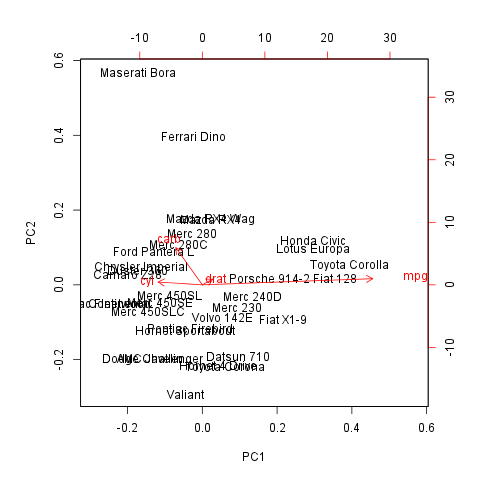 RotationAs you wanted to check the Rotation matrix let us present that for you:The cells written in bold shows which components explain the most variances of the variables, with the help of them we can draw the following conclusion:PC1 is a principal component of mpgPC2 is a principal component of carbPC3 is a principal component of cylWe can say that none of these impacts are negative.DescriptionIn this template Rapporter will present you Principal Component Analysis.IntroductionPrincipal Component Analysis is a dimension reduction method. It produces linearly independent principal components using the variances of the observations in a set of variables.ResultsFrom the table above one can see that the first 3 Principal Components contains the 93.535 %, 4.298 % and 1.947 % of the variances, so together the 99.78 % of that.Visual representationIt could be informative to see visually how the observations lies on these components. On that two dimensional plot below, where the axes are the components which contains the two most variances, you can see (the red vectors) the effect of the variables as well.RotationAs you wanted to check the Rotation matrix let us present that for you:The cells written in bold shows which components explain the most variances of the variables, with the help of them we can draw the following conclusion:PC1 is a principal component of mpgPC2 is a principal component of carbPC3 is a principal component of cylWe can say that none of these impacts are negative.This report was generated with R (3.0.1) and rapport (0.51) in 0.891 sec on x86_64-unknown-linux-gnu platform.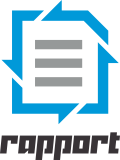 PC1PC2PC3Standard deviation6.2981.350.9088Proportion of Variance0.93540.042980.01947Cumulative Proportion0.93540.97830.9978PC1PC2PC3carb-0.14860.9728-0.08587mpg0.95570.16140.2433cyl-0.24760.073890.9502drat0.057770.1488-0.1745PC1PC2PC3Standard deviation6.2981.350.9088Proportion of Variance0.93540.042980.01947Cumulative Proportion0.93540.97830.9978PC1PC2PC3carb-0.14860.9728-0.08587mpg0.95570.16140.2433cyl-0.24760.073890.9502drat0.057770.1488-0.1745